STUDENT INFORMATIONName:	DOB:	Current Grade:MMC CREDIT AUDIT – (Check which credits have already been earned & enter date of completion, 3 credits are required.)Civics (0.5 credits) Completed:Economics (0.5 credits) Completed:US History & Geography Completed:World History & Geography Completed:MMC SOCIAL STUDIES CREDIT DESCRIPTIONNo modification of Civics (except for Option #1 below)MMC SOCIAL STUDIES CREDIT MODIFICATION OPTIONS Option # 1:Modify content expectations in Civics ---only available to students eligible for special education with an IEPCREDIT MODIFICATION REQUESTED – (Check & date when modification was completed.)CivicsOption # 1Completed:RATIONALE FOR MODIFICATION:  	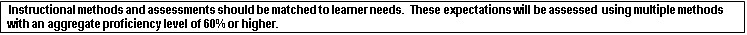 *Status Key:	1 – All essential learning standards are met– Making progress to meet essential learning standards by the end of semester/trimester– Needs to improve progress to meet essential learning standards by the end of semester/trimester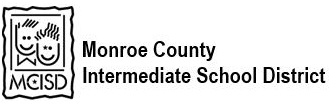 Social Studies Personal Curriculum PlanCivicsDate:PERSONAL CURRICULUM – Complete only for students with an IEP who require modified content expectations. Below are the High School Content Expectations for this content area, organized under a listing of power standards. The Personal Curriculum allows for the use of a selection of these for students with an IEP, noted by circling the numbered expectations.PERSONAL CURRICULUM – Complete only for students with an IEP who require modified content expectations. Below are the High School Content Expectations for this content area, organized under a listing of power standards. The Personal Curriculum allows for the use of a selection of these for students with an IEP, noted by circling the numbered expectations.#High School Content ExpectationsC1Foundations of Civics and Political Life – Analyze the roles of both citizens and governments in different political systems, as well as the tools and labels used to define and limit governments12345C2Origins and Foundations of Government of the United States of America – Analyze the role of history (particularly historic documents), including major turning points, in the development of modern United States democracy.6789.10.Social Studies PersonalCurriculum PlanCivicsDate:PERSONAL CURRICULUM – Complete only for students with an IEP who require modified content expectations. Below are the High School Content Expectations for this content area, organized under a listing of power standards. The Personal Curriculum allows for the use of a selection of these for students with an IEP, noted by circling the numbered expectations.PERSONAL CURRICULUM – Complete only for students with an IEP who require modified content expectations. Below are the High School Content Expectations for this content area, organized under a listing of power standards. The Personal Curriculum allows for the use of a selection of these for students with an IEP, noted by circling the numbered expectations.#High School Content ExpectationsC3Structure /Function of Government in the United States of America – Identify the major structures and functions of the different branches, agencies and levels of the United States government, with particular attention to how these branches and department interact.11.12.13.14.C4The Electoral Process – Analyze the process through which individuals are identified and selected to run the State and Federal governments, as well as the policy making process used by those selected.15.16.17.18.C5The United States of America and World Affairs – Analyze the political, economic and social role of the United States in world affairs, both past and present.19.20.21.C6Citizenship in the United States – Describe the meaning of citizenship in the Untied States, as well as the rights, privileges and controversies surrounding citizenship.22.23.24.25.C7Citizenship in the Action – Use inquiry and discourse to engage in civic inquiry and public discourse around policies and issues; describe how citizens can participate in civic life.26.27.28.Social Studies Personal Curriculum PlanCivicsDate:Reporting PeriodStatus*Comments